Task 1 – What do you know?These images show the cathedral in Christchurch New Zealand before and after the 2011 earthquake.How likely is it that we will have an earthquake like this in Adelaide? Explain.What information would you research to help you decide if this report was likely to be fake news?Here are some key words often used to explain where earthquakes occur:tectonic	plate		boundary	movement		slide		collideExplain how they help answer questions 1 and 2What does it mean when people talk about the earth’s crust as part of a system?Which best describes you?Task 2 – What’s in a name?Invent a new word that gives a clue to its meaning for these:
(If you already know a word that’s often used, invent another one)………………………………………….……………..…..  To move into something……………………………………………………….……..  To move slowly on or through a liquid……………………………………….……………..……..  A large flat section of the earth’s crust……………………………………………………….……..  Molten rock under the surface of the earth……………………………………………………….……..  The layer of molten rock under the surface of the earth………………………………………………………..……..  A whole thing made up of separate parts………………………………………………………..……..  One of those parts………………………………………………………..……..  How one part might affect anothercrust			mantle		tectonic plate		boundary		magma
slide			collide		drift				system	component
interact		relate			cause			depend		affectIdentify the word from the list that has the closest meaning.………………………………………….……………..…..  To move into something……………………………………………………….……..  To move slowly on or through a liquid……………………………………….……………..……..  A large flat section of the earth’s crust……………………………………………………….……..  Molten rock under the surface of the earth……………………………………………………….……..  The layer of molten rock under the surface of the earth………………………………………………………..……..  A whole thing made up of separate parts………………………………………………………..……..  One of those parts………………………………………………………..……..  How one part might affect anotherTask 3 Systems, models and scale - video response recordSystemsWhat is a system? Why might it be a useful idea?Can you think of some examples of systems?Why might it be useful to understand how these work?Models and ScaleIn science what is a model? Why might they be useful?What is a scale model?How would you rate your understanding?		0	1	2	3	4								Low				highTask 4 - DIY Model The earth’s crustUse the materials below to make a model of the earth’s surface that can be used to explain how earthquakes and volcanoes occur.BreadShaving creamPlastic dishInformation:The earth is a sphere made of layers These layers include a solid core, surrounded by a liquid mantle and a solid crust floating on topThe crust is not one continuous layer but broken into pieces called platesThese plates move slowly, pushed around by currents within the boiling mantleThe plates move independently so at the edges they may collide, separate or slide in opposite directionsMake a photo or diagram to record.How does this explain how earthquakes occur? (record on the back of this sheet)Task 5 System video responseWhat are the parts of the earth’s crust system?What are the key relationships between them? What could you use this to explain?Task 6 Interpret a modelWhat might this model of the earth’s crust be made of?What has been changed in the second image? What is it trying to show?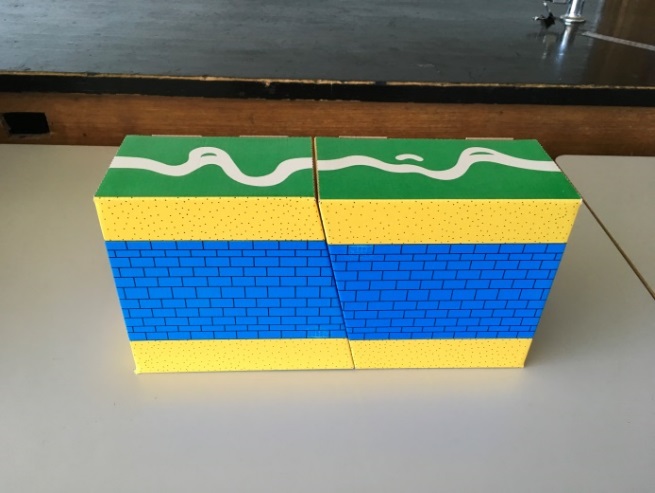 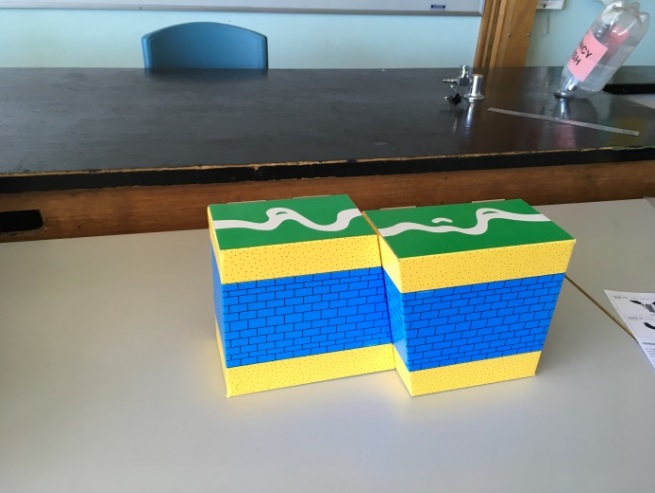 How is this model of the earth’s crust like the real thing? What might it be useful to explain? What is it not useful to explain? Why (not)?  How could it be improved?Interpret a model – earth’s crust systemHow to use a feedback chart:Look for evidence of success criteria number 1If you find it underline and write ① in the marginCircle yes or no on the chartDo the same for the next criteriaAdd up the number of circled 1’s for the totalTask 7 Test drive the system in the real worldThese isolation bearings make a building more expensive to build. In which countries should the company aim to sell them? Explain why.What information do you need to answer this question? How could you find it?Task 9 Expanding the systemMid-plate earthquakesNo part of Earth's surface is free from earthquakes, but some regions experience them more frequently. They are most common at tectonic plate boundaries where different plates meet. The largest events usually happen where two plates are colliding, or colliding and sliding past one another, particularly around the edge of the Pacific Plate, for example in New Zealand, Vanuatu, the Solomon Islands, Papua New Guinea, Japan and the Americas, and in Indonesia, where the Indo-Australian Plate collides with the Eurasian Plate. The depths of focus in these collision zones can range from 0-700km.Shallow intraplate earthquakes occur in the relatively stable interior of continents away from plate boundaries. They are less common and do not follow easily recognisable patterns. This type of earthquake generally originates at shallow depths.Although Australia is not on the edge of a plate, the continent experiences earthquakes because the Indo-Australian plate is being pushed north and is colliding with the Eurasian, Philippine and Pacific plates. This causes the build-up of mainly compressive stress in the interior of the Indo-Australian plate which is released during earthquakes.http://www.ga.gov.au/scientific-topics/hazards/earthquake/basics/whereThe Flinders Ranges have been suggested as a place to store toxic or dangerous waste. How might what we know about the earth’s crust be useful here? Explain. (use the back of the sheet)Task 10 – The tide systemThis is a challenging task. What can you do with it?Use this information to explain how tides are caused.What parts of the system are there?What have they got to do with each other?
How does this explain the tides we see?Tide images: © Samuel Wantman / Wikimedia Commons / CC BY-SA 3.0 & GFDLBy © Samuel Wantman / Wikimedia Commons, CC BY-SA 3.0, https://commons.wikimedia.org/w/index.php?curid=225283Tide graph: http://scienceblogs.com/startswithabang/2010/02/24/how-tides-work/Tide diagrams: http://legacy.mos.org/oceans/motion/tides.htmlTask 11 - The movie advisor – Quake 10 the movieAs part of media studies your group is making a short movie about how people survived an earthquake disaster. Your role is to make sure the science of earthquakes is accurate. Prepare a diagram and explanation to help the script writers and set designers set the scene for the earthquake.0Don’t really know I don’t really know anything about where earthquakes happen1 Know somethingI know something about tectonic plates or where earthquakes happenBut I don’t know about both 2Know lotsI know about tectonic plates and where earthquakes happenBut I don’t really get how movement of tectonic plates explains earthquakes and volcanoes3Got itI know how movement of tectonic plates explains earthquakes and volcanoesBut I can’t use movement of tectonic plates to predict where earthquakes and volcanoes might occur4 SmartI can use movement of tectonic plates to predict where earthquakes and volcanoes might and might not occurSystemPartsHow they are related?Year 6. Earth’s surfaceSuccess criteria			feedback for:			from:1Can you find the parts of the system?Can you find the parts of the system?1Tectonic plates or platesYes/no1Plate boundaries or edgesYes/no1MantleYes/no2Can you find how the parts are related to each otherCan you find how the parts are related to each other2Move around over mantleYes/no2Collide or slip at edgesYes/no3Can you find what it can or can’t explain?Can you find what it can or can’t explain?3Can explain earthquakes Yes/no3Can’t explain where earthquakes occur in the worldYes/no4Can you find a reason for what can/ can’t be explained?Can you find a reason for what can/ can’t be explained?4Can explain earthquakes because it shows movement at plate boundariesYes/no4Can’t explain where earthquakes occur because it’s only a small part of two platesYes/noTotal yes Success criteria			feedback for:			from:1Can you find the parts of the system?Can you find the parts of the system?1Tectonic plates or platesYes/no1Plate boundaries or edgesYes/no1MantleYes/no2Can you find how the parts are related to each otherCan you find how the parts are related to each other2Move around over mantleYes/no2Collide or slip at edgesYes/no3Can you find what it can or can’t explain?Can you find what it can or can’t explain?3Can explain earthquakes Yes/no3Can’t explain where earthquakes occur in the worldYes/no4Can you find a reason for what can/ can’t be explained?Can you find a reason for what can/ can’t be explained?4Can explain earthquakes because it shows movement at plate boundariesYes/no4Can’t explain where earthquakes occur because it’s only a small part of two platesYes/noTotal yes This is low and high tide at the same beach. This happens usually twice a day.This diagram shows the tide height measured for 1 month.These two diagrams show how the tide system worksThese two diagrams show how the tide system works